           			   Proudly sponsored by the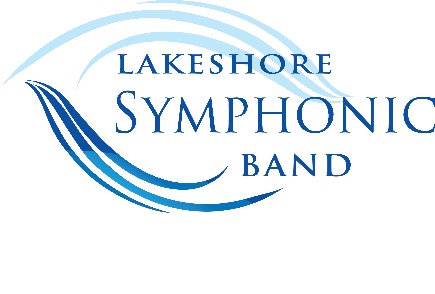 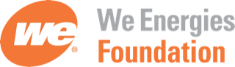        2023 YOUNG ARTIST
COMPETITION APPLICATIONPerformer’s  Name ____________________________________________________________________________ 

Home Address   ______________________________________________________________________________City, State, Zip 	______________________________________________________________________________Contact data    Home/Cell phone _________________________ E-mail __________________________________High School   __________________________________ Band Director  __________________________________Instrument___________________________________________________________________________________Title of Audition Piece __________________________________________________________________________Composer / Arranger  __________________________________________________________________________Publisher of Audition Piece _________________________________________________________________________I recommend this student for the Lakeshore Symphonic Band’s 2020 Young Artist Competition.___________________________________________________________________________________________
Signature of band director or private teacherI give permission for my son/daughter to enter the 2020 Lakeshore Symphonic Band’s Young Artist Competition.___________________________________________________________________________________________ Signature of parent or guardianI give permission for my picture to appear in advertising for the 2019 Lakeshore Symphonic Band’s Young Artist Competition, and for my audition/performance to be recorded.___________________________________________________________________________________________
Signature of Applicant